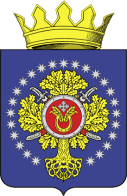 УРЮПИНСКИЙ МУНИЦИПАЛЬНЫЙ РАЙОНВОЛГОГРАДСКОЙ ОБЛАСТИУРЮПИНСКАЯ  РАЙОННАЯ  ДУМАР  Е  Ш  Е  Н  И  Е03 июня 2022  года	                    № 362О внесении изменений в приложение 1 к решению Урюпинской районной Думы от 28 декабря 2016 года № 33/253 «О Порядке предоставления бюджетам сельских поселений, входящих в состав Урюпинского муниципального района, иных межбюджетных трансфертов на финансовое обеспечение передаваемых Урюпинским муниципальным районом полномочий по решению вопросов местного значения в соответствии с заключенными соглашениями, а также иных межбюджетных трансфертов на решение вопросов местного значения сельских поселений в соответствии с заключенными соглашениями»        Рассмотрев обращение главы Урюпинского муниципального района о внесении изменений в приложение 1 к решению Урюпинской районной Думы от 28 декабря 2016 года № 33/253 «О Порядке предоставления бюджетам сельских поселений, входящих в состав Урюпинского муниципального района, иных межбюджетных трансфертов на финансовое обеспечение передаваемых Урюпинским муниципальным районом полномочий по решению вопросов местного значения в соответствии с заключенными соглашениями, а также иных межбюджетных трансфертов на решение вопросов местного значения сельских поселений в соответствии с заключенными соглашениями» (в редакции решений Урюпинской районной Думы от 04 декабря 2017 года № 43/359, от 07 февраля 2019 года № 56/528, от 02 декабря 2019 года № 3/18), на основании статей 9, 142.4 Бюджетного кодекса Российской Федерации, статьи 16.1 Закона Волгоградской области от 26 июля 2005 года № 1093-ОД «О межбюджетных отношениях в Волгоградской области» Урюпинская районная Дума РЕШИЛА:        1. Внести в приложение 1 «Порядок предоставления из бюджета Урюпинского муниципального района бюджетам сельских поселений, входящих в состав Урюпинского муниципального района, иных межбюджетных трансфертов на финансовое обеспечение передаваемых Урюпинским муниципальным районом полномочий по решению вопросов местного значения в соответствии с заключенными соглашениями» к решению Урюпинской районной Думы от 28 декабря 2016 года № 33/253 (в редакции решений Урюпинской районной Думы от 02 декабря 2019 года            № 3/18) следующие изменения:        1.1. Пункт 4 изложить в следующей редакции:«4. Объем иных межбюджетных трансфертов, предоставляемый конкретному поселению, на финансовое обеспечение передаваемых Урюпинским муниципальным районом полномочий по решению вопросов местного значения в части организации в границах поселения водоснабжения населения, водоотведения рассчитывается по формуле:ИМТВк = Чк x НВЧ x КВ + КНПк x ННП + Л, где:        ИМТВк - объем иного межбюджетного трансферта, предоставляемого конкретному поселению, на финансовое обеспечение передаваемых Урюпинским муниципальным районом полномочий по решению вопросов местного значения в части организации в границах поселения водоснабжения населения, водоотведения;        Чк - численность населения конкретного поселения согласно данным территориального органа Федеральной службы государственной статистики по Волгоградской области по состоянию на 01 января года, предшествующего планируемому;        НВЧ - финансовый норматив стоимости предполагаемых затрат поселения на исполнение передаваемых муниципальным районом полномочий по решению вопросов местного значения в части организации в границах поселения водоснабжения населения, водоотведения в расчете на 1 жителя поселения, устанавливаемый в размере 200 рублей;        КВ - коэффициент, корректирующий финансовый норматив стоимости предполагаемых затрат поселения на исполнение передаваемых муниципальным районом полномочий по решению вопросов местного значения в части организации в границах поселения водоснабжения населения, водоотведения в расчете на 1 жителя поселения в зависимости от численности населения в поселении и устанавливается:        для поселений с численностью жителей до 500 человек (включительно) в размере 1,6;        для поселений с численностью жителей от 501 до 1000 человек (включительно) в размере 1,3;        для поселений с численностью жителей от 1001 до 1500 человек (включительно) в размере 1,1;        для поселений с численностью жителей от 1501 до 2000 человек (включительно) в размере 0,4;        для поселений с численностью жителей более 2000 человек в размере 0,7;        КНПк - количество населенных пунктов, входящих в состав конкретного поселения, согласно Закону Волгоградской области от 30 марта 2005 г.             № 1037-ОД «Об установлении границ и наделении статусом Урюпинского района и муниципальных образований в его составе»;        ННП - финансовый норматив стоимости предполагаемых затрат поселения на исполнение передаваемых муниципальным районом полномочий по решению вопросов местного значения в части организации в границах поселения водоснабжения населения, водоотведения в расчете на 1 населенный пункт, входящий в состав поселения, устанавливаемый в размере 25 000 рублей;        Л - финансовый норматив стоимости предполагаемых затрат поселения на оплату работ (услуг), необходимых для оформления лицензии, предоставляющей право пользования недрами для добычи подземных вод в расчете на 1 сельское поселение, устанавливаемый в размере 120 000 рублей.»;        1.2. Пункт 4.1 изложить в следующей редакции:        «4.1. Установить, что для сельских поселений Урюпинского муниципального района, имеющих на своей территории действующие очистные сооружения, объем иных межбюджетных трансфертов, предоставляемый конкретному поселению, на финансовое обеспечение передаваемых Урюпинским муниципальным районом полномочий по решению вопросов местного значения в части организации в границах поселения водоснабжения населения, водоотведения рассчитывается по формуле:ИМТВк = (Чк x НВЧ x КВ + КНПк x ННП) x 1,5 + Л».        2. Настоящее решение вступает в силу Со дня его опубликования в информационном бюллетене администрации Урюпинского муниципального района «Районные ведомости».        3. Направить настоящее решение главе Урюпинского муниципального района для подписания и опубликования в установленном порядке.Председатель 			                                ГлаваУрюпинской районной Думы 	  Урюпинского муниципального района                         Т.Е. Матыкина				             А.Ю. Максимов